 ЖАМАНКУЛОВ АЗАМАТ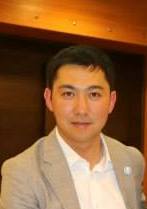 КапаровичЛичный ОПЫТ, НАВЫКИ И ЗНАНИЯ:Бизнес аналитика, анализ бизнес процессов Организатор событийных мероприятий Брендинг, маркетинг и процессы маркетинга Организационный процесс и организационный менеджмент Кризис менеджер Привлечение иностранных инвестицийОПЫТ РАБОТЫ ОБРАЗОВАНИЕ : Повышение квалификации:2012 - Тренинг "Привлечение иностранных инвестиций. Опыт Польши",Организовано Правительством КР и Польши. 2012 - Тренинг «Привлечение прямых иностранных инвестиций», Программа GIZ. 2013-  Тренинг “Практический курс по менеджменту”, КРЖС, Республика КыргызстанДополнительная информация : Турецкий и английский - свободно; Кыргызский - родной, казахский, русский;10/2015 – сегодня02/2014– сегодня08/2014– сегодня05/2014-08/201407/2013-05/201405/2011-07/2013Секретариат по подготовке и проведению Всемирных игр кочевников Должность: РуководительОсуществление руководство процессов по подготовке ко вторым Всемирным играм кочевников. осуществление координации работы координаторов по всем направлениям; координация работы по оказанию содействия спонсорам, партнёрам и участникам ВИК при таможенном оформлении материалов, оборудования, лошадей и др., привезённых для использования в ходе ВИКкоординация работы маркетинговой группы  координация работы брендинга ВИК Общественный фонд “Всемирные Этно Игры”Должность:  Вице Президент  разработка новых проектов и направлений;разработка стратегического плана Фонда и его реализация;поиск потенциальных инвесторов для реализации новых проектов; контроль операционной деятельности Фонда;  Организация работы по разработке форматов и правил проектов «Всемирные игры кочевников», «Всемирные этно игры»; Работа этно спортивными федерации по развития национальных видов спорта; Ассоциация курортов Кыргызстана Должность:  Исполнительный директор Осуществление руководство административно-хозяйственной и финансово-экономической деятельностью.Несет ответственность за все направления деятельности. Руководство  деятельностью структурных подразделений туристского агентства. Осуществление руководство разработкой текущих и перспективных планов реализации туристских продуктов, изучением обслуживаемых направлений и объемов оказываемых услуг.Планирование и организация маркетинговых исследований, материально-технической обеспечение подразделений туристского агентства.Ведение переговоров с туроператорами и курортами, согласование условия взаимодействия по реализации туристских продуктов. Обеспечивает правовую защиту интересов Общества, при необходимости оспаривать в судах действия юридических лиц, граждан, органов государственного управления, осуществивших в отношении Общества неправомерные действия.Обеспечивает соблюдение законности в деятельности Общества и при осуществлении хозяйственно-экономических связей, укрепление договорной и финансовой дисциплины.Секретариат по подготовке и проведению Всемирных игр кочевников Должность: Заместитель руководителя замещение Руководителя в его отсутствие;осуществление координации работы координаторов по всем направлениям; координация работы по организации ветеринарного обслуживания/контроля соревнований и решение других вопросов;координация работы по выделению пожарных и спасательных расчетов для безопасности; координация работы по оказанию содействия спонсорам, партнёрам и участникам ВИК при таможенном оформлении материалов, оборудования, лошадей и др., привезённых для использования в ходе ВИКкоординация работы по подготовке дизайна и заказ специальной спортивной одежды;координация работы по разработке и заказа наград ВИК; координация работы по изготовлению дизайна и фирменных футболок, головных уборов и бейджиков для персонала ВИК; ОАО «Кристалл»  г. Таш-КумырДолжность: Специалист по привлечению инвестиций-экономист подготовка презентационных материалов предприятия; анализ рынка;поиск потенциальных инвесторов;процесс работы с инвесторами; аудит позиционирования объекта  на рынке;формирование программ вывода на рынок и дальнейшего продвижения объекта; ОсОО «Риэлт Партнер» Должность: Исполнительный директор Обязанности: 		разработка плана мероприятий;разработка организационной структуры;схемы организации бизнеса;бизнес-планирование;найм сотрудников;организация работы офиса;постановка задач и контроль за исполнением;управление финансовой деятельностью;Кыргызско-Турецкий Университет «Манас»  	Специальность: Менеджмент в организации     Международный Университет Кыргызстана Специальность:  Финансы  Японский центр человеческого развития  (Япония) “Практический курс Бизнес процессов”2005-2008 yy.2008-2011 yy.2013 y.